RINGKASAN EKSEKUTIF[Tidak melebih 250 patah perkataan]TUJUANObjektif CadanganRealistikRasional LATAR BELAKANGKeadaan MasakiniAnalisis MasalahKEBOLEHLAKSANAANKaedah / Teknik Penganalisaan CadanganReplikasi / Kesesuaian CadanganIMPAK CADANGAN YANG DIJANGKAKANKecekapanKeberkesananCABARAN 6.1  Kompleksiti Dalam Melaksanakan CadanganRUMUSANBIBLIOGRAFISENARAI APPENDIX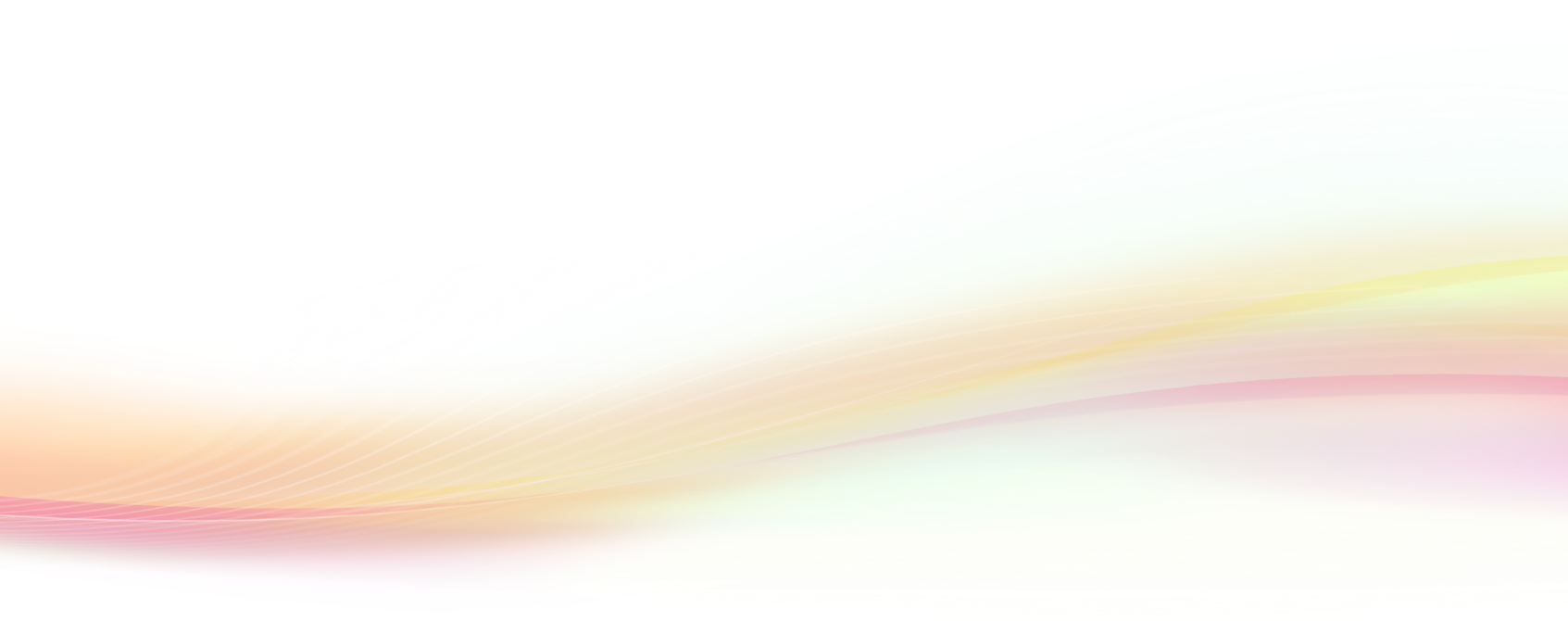 